Publicado en  el 28/12/2016 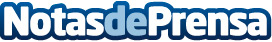 ¿Cómo quedarán las bases de cotización mínimas y máximas para 2017?En este artículo se presentan las actualizaciones de las bases de cotización para el próximo añoDatos de contacto:Nota de prensa publicada en: https://www.notasdeprensa.es/como-quedaran-las-bases-de-cotizacion-minimas Categorias: Finanzas Telecomunicaciones Recursos humanos Otras Industrias http://www.notasdeprensa.es